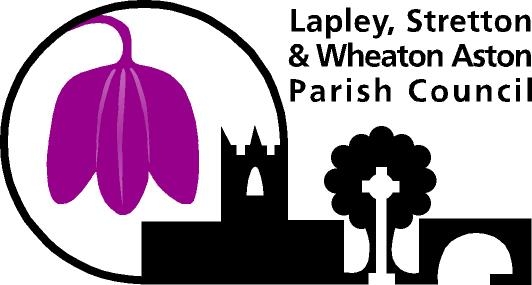 
Minutes of the Meeting of Lapley, Stretton & Wheaton Aston Parish Council held on Thursday 7th June 2018 at Lapley and Wheaton Aston Village HallIn Attendance:	               Cllr T Noblett                     Wheaton Aston (Chairman)                                       	 Cllr S Whittingham           Wheaton Aston                                             Cllr P Timson                     Wheaton Aston                                          Cllr. M. Griffiths	   Lapley                                          Cllr A Anderson                 Stretton                                            Cllr W Millington               Wheaton Aston                                         Cllr P Elson              	  Wheaton AstonAlso in Attendance:	Mrs A Watson	                 Parish Clerk	                                                                           1 member of the public                                            Cllr R Wright                       Staffordshire District Council Apologies:		Cllr B Wells                         Stretton                                           Cllr M  Fox                           Lapley                                        Cllr Mrs B. Cox                   Wheaton Aston                                           Cllr M Sutton                      Staffordshire County Council                                        Cllr B Cox                             Staffordshire District CouncilAbsent:Public forum. Standing orders were imposed 7.30pm30. To consider apologiesApologies and reasons of absence were accepted from  Cllr Wells, Cllr M  Fox ,  Cllr Mrs B. Cox ,                             Cllr M Sutton  and Cllr B Cox                             31.Election of Vice-ChairmanCllr Whittingham resigned from the role of Vice chairmanResolved:  Cllr P Elson (proposed by Cllr Whittingham, seconded by Cllr  Millington) to act for June and Cllr P Timson to take the role  for July’s meeting32.Declaration of Interest/DispensationCllr Noblett declared an interest in agenda item 40.33.Signing of the minutesThe minutes of the Parish Council meeting held on 3rd May 2018 were signed as a true and correctcopy.34.Clerks ReportThe Clerks report was accepted.Clerks ReportJune 2018Information The stepping stones at Primrose play area are due to be changed w/c 21st May 2018Repairs to the zip wire and pendulum swing at Marston field have been completedChurch Lane, Lapley will be closed on 15th July from 9am for road works. More details can be found at https://apps.roadworks.org/downloads/tm/rg_road-closure-ttro-second-notice-105666262-3101209.pdfConsultations:Meetings / Events2.5.18 Lapley onsite30.4.18 Staffordshire Police re grant application8.5.18 Fencing contractors Turnocks Electrical contractors re Christmas lighting9.5.18 P Davies Landscapes re Lapley Green 17.5.18 D Campbell- GDPR12.6.18 D Firkins SSC highwaysTraining/CPDGDPR-ongoingItems emailed to councillors 30.4.18 Staffordshire Police Rural Crime Survey30.4.18 C Howe Concerns on Marston Field2.5.18 C Howe concerns on Marston Feld2.5.18 A Aston grounds maintenance schedule	10.5.18 SPCA news bulletin 13.5.18 L Duffy Bridge Farm development13.5.18 SPCA news bulletin amendment14.5.18 H Astley SSDC Council round up14.5.18 A Aston grass cutting schedule15.5.18 The Samaritans 15.5.18 Planning application 18/00310/FUL17.5.18 SPCA news bulletin 15.5.1821.5.18 CSW letter for speeding23.5.18 A Aston grass cutting schedule24.5.18 M Sutton, notice of road closure24.5.18 HMRC update EnforcementUse of devolved powers£70 moved to Village orderly salary from ‘Newsletter’ to account for news and Views deliveryDecisions issuedClerk advised that the end of year accounting has been successful with new budget headings set inEdge (accounting software). The internal auditor is due on 15th May 2018Clerk reminded Council of the Code of Conduct Training being held at Penkridge on 12th June at 6pm35.Policing reportsNo report36.District reportOver the past two years the Council has transferred operations, they hold a view of ‘one council’ where the entire Council works together as one unit. Staff are learning various roles for transferable skills.  All grounds maintenance in now in house.I54 is to be extended subject to planning approval so that more industry can be accommodated. The link road has not been approved, a decision is due soon. Clerk and Chairman took part in the Peer review panel for South Staffordshire Council 37.County reportUnavailable38. Financial mattersResolved to accept the Financial Comparison to 31st May  2018 Resolved to accept the Financial Summary to 31st May 2018 Resolved to approve the expenditure for May 2018 Resolved to approve the 2017/18  Balance Sheet Resolved to accept to  approve the Annual Return Governance Statement Resolved to approve the Annual Return Accounting Statement Resolved to accept the Internal Independent Auditor’s Report Resolved to  note the inspection period Resolved to accept approve an interim audit mid year (on going) with Black Rose  Solutions for the following three years Resolved to a note payments/decisions made under delegated powers39.Planning Recommendations:a) planning application 18/00341/VAR - resolved: no objectionsplanning application:18/00310/FUL- resolved: no objectionsb) Planning application received after papers issued: 18/00428/FUL - resolved: Council are concerned about the location for the access due to poor vision and the close distance to the junction.c) List of planning decisions received since the last meeting: Noned) Enforcement cases: Nonee)No delegated responses sent40. Children’s PostersResolved Poster selected. Clerk to purchase a book set appropriate for the year group, Clerk to advise school and ascertain the winning year group.41.Support RequestResolved cannot offer funding to The Samaritans for 2018/19 and will budget for 2019/20 subject to the return of the grant form by 30th September 2018.42. Working group reportsChristmas Lights- Turnocks have purchased additional lights for the tree due to breakage of the previous set. Structural tests are to be conducted. Clerk will return the relevant license to Eon. HR- to be bookedMaintenanceTree reportsResolved :to accept the work required and recommendations as a schedule of work (attached)Quotes are to be obtained to complete the recommended  works on all trees highlighted in red as per the report schedule Due to the level of work required on the Oak at Primrose a quote to reduce the crown by 20% and remove the deadwood as discussed with the relevant officer at SSDC.An additional tree review is to be completed in 2019 on the remaining trees (recommendation in blue) and work scheduled for autumn 2019. Amount to be added to the precept 2019/2020Sign purchase Resolved: to purchase the playground sign from GG Street Name Plates and liaise with Cllr Sutton who will be funding itBench repair  Resolved: to reconsider quotes for a new bench, Clerk to obtain quotes for metal, plastic and wooden benches to replace.Lapley Green. Residents have viewed the plans drawn up and have been offered a two week period to submit any alteration requests to the Clerk. Plans appeared to be well received.  This is to form a future agenda item.43. Community Speed Watch Letters                                                                           Resolved to contact Cllr Sutton and request that SSC send similar letter to both farms and haulage companies that operate within the Parish.44. First Responders                                                                                                         Concerns have been raised that there are not enough trained volunteers in the Parish.Resolved to contact MP J Lefroy and request that he contacts the Ambulance Service and express concerns that there a very few trained volunteers within the Parish and there are many volunteers willing to train. Cllr Wright is to raise this subject with the CEO of South Staffordshire Council.45. Policies                                                                                                                           Resolved to approve  and adopt the following policies:Cookie information policySAR checklist procedureDPIA checklist procedureConstituent noticeData assessmentResolved to defer the following policies to the next meetingData Protection /privacy Privacy notice for employeesHr and retention policyErasure policy46.Councilor Co-option                                                                                                            -Resolved to co-opt Mrs Sue Whittingham to the Parish Council with immediate effect, Clerk to notify.(list of accounts received to date enclosed)  47. Items for future                                      Each councillor may use this opportunity to report on matters of information not included elsewhere on the agenda and to raise items for future agendas. Councillors are respectfully reminded that this is not an opportunity for debate or decision making.Birkenshaw LaneFreight hub update48. Date of next meeting:  5th July 2018 at 7.30pm at Lapley and Wheaton Aston Village HallMeeting closed  9.10 pmSigned…………………………………………..Chairman……………………….Council Attendance	Lapley Stretton & Wheaton Aston Parish CouncilExpenditure transactions - payments approval list 	Start of year 01/04/18	Tn no	Cheque	Gross	Heading	Invoice	Details	Cheque	date		23	fp11343771	£517.92	18/05/18	Staffordshire County Council Superannuation Fund - 	£517.92	4sp	May Pension	1	£61.49	110/4/3	Pension ER's KD	2	£354.18	110/4/3	Pension ER's AW	24	chq3000066	£300.00	180/2	18/05/18	South Staffordshire Citizens Advice Bureau - Grant 	£300.00	2018/2019	25	fp38337220	£300.00	180/3	18/05/18	Wheaton Aston Carnival Association - Grant 	£300.00	4CA	2018/2019	26	chq300065	£1,000.00	180/3	18/05/18	Wheaton Aston Community First Responders - Grant 	£1,000.00	2018/2019	27	fp52425935	£1,000.00	180/1	18/05/18	Brewood & District Voluntary Car Scheme - Grant 	£1,000.00	5VCS	2018/2019	28	fp31619633	£204.25	100/11/1	18/05/18	Black Rose Solutions Ltd - 2017/2018 Internal Audit	£204.25	7br	29	DD17.05.18	£56.33	100/10	18/05/18	EE - Monthly Mobile Charges	£56.33	30	fp94989114	£260.00	100/2	18/05/18	South Staffordshire District Council - Monthly Office 	£260.00	1ss	Rent	31	fp46814564	£150.00	140/7/1	18/05/18	Forest of Mercia CIC - Reshape Willow Dome	£150.00	6fm	32	DD15.05.18	£8.14	100/10	18/05/18	Mainstream Digital Ltd. - Call Charges	£8.14	33	DC 02.05.18	-£295.28	100/8	18/05/18	Came & Company - Reduced playground equipment 	-£295.28	valuation	34	fp18466898	£14.68	18/05/18	Mrs Karen Daker - Expenses	£14.68	9kd	1	£14.00	100/13	Postage of May Agenda	2	£0.68	100/18/3	Travel to Post Office	35	fp72129593	£953.40	120/1/1	18/05/18	Bloomin Gardens & Landscapes Ltd - Monthly Charges	£953.40	bg	36	fp76381139	£2.66	18/05/18	Mr. Malcolm Bissell - Expenses	£2.66	31mb	1	£3.15	100/18/4	Mileage	2	-£0.49	120/1/5	Difference between Jan expenses and March	37	fp52565944	£88.68	100/16	18/05/18	Microshade Business Consultants Ltd - Monthly 	£88.68	5ms	Hosting Fee	9jsSignature	SignatureDate21/05/18    10:48 AM Vs: 8.06.02	Page 1 of 2Lapley Stretton & Wheaton Aston Parish CouncilExpenditure transactions - payments approval list 	Start of year 01/04/18	Tn no	Cheque	Gross	Heading	Invoice	Details	Cheque	date		43	fp26803100	£415.39	18/05/18	HMRC - May Tax	£415.39	3hm	1	£28.80	110/4/2	Tax KD	5	£24.20	110/5/2	Tax JS	6	£112.00	110/6	Employers NI	44	fp95689072	£250.00	100/3/1	18/05/18	SLCC Staffordshire Branch - CilCA for Clerk	£250.00	6sl	46	fp10373888	£480.00	100/20/2	18/05/18	South Staffordshire District Council - GDPR Audit	£480.00	7ss	47	fp37170338	£74.98	100/4/1	18/05/18	South Staffordshire District Council - Printing of 	£74.98	ss	Spring Newsletter	48	fp36790782	£205.20	140/10/1	18/05/18	Sedgley Signs - Replacements Signs for Playparks	£205.20	1ss	49	fp30618733	£87.00	100/13	18/05/18	Post Haste - Stamps	£87.00	9ph	50	fp43110938	£104.15	18/05/18	Mrs Amy Watson - Expenses	£104.15	6aw	1	£101.25	100/18/1	milage	2	£2.90	100/6/2	Meeting expenses	51	FXCard	£6.99	140/7/1	18/05/18	FairFx Pre Paid Card - Lock for Marston Field	£6.99	52	£364.31	100/12	18/05/18	Ricoh U K Limited - Feb 12- May18 Charges	53	fp46539727	£41.40	100/3/2	21/05/18	SLCC Enterprises Ltd - Conference 17 (sent to 	£41.40	1180521slc	school address)		ConfidentialTotal	£9122.87DateWheaton AstonWheaton AstonWheaton AstonWheaton AstonWheaton AstonWheaton AstonWheaton AstonStrettonStrettonLapleyLapleyTotal AttendanceDateBJCPEWMTNPTSWAABWMFMG3/5/18XAAXXXXAAX6/107/6/18AXXXXXXAAX7/105/7/186/9/184/10/181/11/186/12/1810/1/197/2/197/3/194/4/19